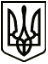 МЕНСЬКА МІСЬКА РАДАВИКОНАВЧИЙ КОМІТЕТПРОТОКОЛ засідання виконавчого комітету Менської міської ради (позачергове)16 лютого 2022 року                            м. Мена	№ 3Початок о 10-00 год.        Склад виконкому затверджено рішенням 1 сесії Менської міської ради 8 скликання 16 грудня 2020 року № 12, рішенням 2 сесії Менської міської ради 8 скликання 22 січня 2021 року № 185, рішенням 4 сесії Менської міської ради 8 скликання 24 березня 2021року №150, рішенням 8 сесії Менської міської ради 8 скликання 30 липня 2021 року № 385, рішенням 9 сесії Менської міської ради 8 скликання 31 серпня 2021 року № 473, рішенням 10 сесії Менської міської ради 8 скликання 21 вересня 2021 року № 571, рішення 15 сесії Менської міської ради 8 скликання 23 грудня 2021 року № 900 (список додається).Присутні 24 членів виконкому (список членів виконкому присутніх на засіданні додається). Небера О.Л. не  був присутній при затвердженні порядку денного засідання виконкому.ебера О.Л. Відсутні з поважнихпричин 9 членів виконкому (список додається).Присутні:Нагорна Аня Олександрівна, помічник-консультант народного депутата України А.Г. Гунька; Москальчук Марина Віталіївна, начальник відділу соціального захисту населення, сім’ї, молоді та охорони здоров’я Менської міської ради.Засідання виконавчого комітету веде –Примаков Геннадій Анатолійович, міський головаСЛУХАЛИ:
Примакова Г. А., який запропонував затвердити слідуючий порядок денний:33.	Про редакційні уточнення.Доповідає Скороход Сергій Віталійович, начальник відділу економічного розвитку та інвестицій Менської міської ради.         34.  Про затвердження висновку органу опіки і піклування  про доцільність призначення опікуном.Доповідає Москальчук Марина Віталіївна, начальник відділу соціального захисту населення, сім'ї, молоді та охорони здоров'я Менської міської ради.  ГОЛОСУВАЛИ:«ЗА» - 23; «ПРОТИ» - немає; «УТРИМАЛИСЬ» - немає; «НЕ ГОЛОСУВАЛИ» - 1 (Небера О.Л.)ВИРІШИЛИ:Затвердити порядок денний відповідно до запропонованого проекту.33. СЛУХАЛИ:Скорохода С.В., який запропонував прийняти рішення про здійснення редакційних уточнень найменування та місцезнаходження об’єкта, реконструкцію якого планується здійснювати за рахунок субвенції з державного бюджету, у розпорядженні Кабінету Міністрів України від 09 грудня 2021 року № 1637-р «Деякі питання розподілу у 2021 році субвенції з державного бюджету місцевим бюджетам на здійснення заходів щодо соціально-економічного розвитку окремих територій», зазначивши слідуючи назву та місцезнаходження об’єкту  - «Реконструкція  нежитлової будівлі з розміщенням Центру надання адміністративних послуг по вул. Героїв АТО,9 в м. Мена Чернігівської  області»(коригування)».ВИСТУПИЛИ:Прищепа В.В., Стародуб Л.О., Стальниченко Ю.В., Примаков Г.А.Головуючий поставив на голосування  проєкт рішення.ГОЛОСУВАЛИ:«ЗА» - 24; «ПРОТИ» - немає; «УТРИМАЛИСЬ» - немає; «НЕ ГОЛОСУВАЛИ» - немає.ВИРІШИЛИ:Рішення № 33 «Про редакційні уточнення»- приймається(додається).34. СЛУХАЛИ:Москальук М.В., яка запропонувала прийняти рішення про доцільність  призначення .... опікуном над повнолітньою особою ..... у разі визнання останнього судом недієздатним, враховуючи подані ... документи.ВИСТУПИЛИ:Стародуб О.М., Прищепа В.В.ГОЛОСУВАЛИ:«ЗА» - 24; «ПРОТИ» - немає; «УТРИМАЛИСЬ» - немає; «НЕ ГОЛОСУВАЛИ» - немає.ВИРІШИЛИ:Рішення № 34 «Про затвердження висновку органу опіки і піклування  про доцільність призначення опікуном» - приймається (додається). Міський голова	Геннадій ПРИМАКОВКеруючий справамивиконавчого комітетуміської ради	Людмила СТАРОДУБ